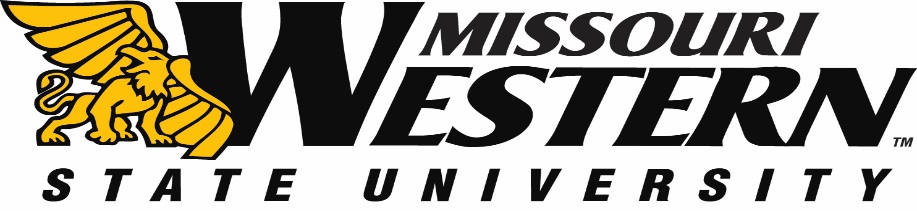 BID SPECIFICATION SHEET FOR FB21-031REFLECTION POOL GRIFFON RELOCATIONScope:Relocate Griffon Statue after filling in the Reflection Pool. Furnish on labor, materials, tools, and equipment to complete required work as describe.Cut existing concrete in the center of the pool to accommodate appropriate footing and walls for monument. Pour footing per industry code.Pour all necessary walls to the level of pool walls and perimeter sidewalks. Form monument base to match existing base that presently supports the stainless-steel Griffon located directly south of reflection pool. (note: monument base will be painted by owner at a later date)Remove stainless-steel Griffon from present location and relocate to new location. Secure to new base according to industry standards. Special Notes:Missouri Western will be responsible for building the excess ramp into the pool. All concrete and excess dirt can be spread in the existing pool area.Only one spot will be designated to drive on grass /sidewalk to enter pool. Contractor will be responsible for any damage elsewhere. ¾” plywood must be used to cover sidewalk where entering the pool to prevent damage. The working site must remain in a clean/safe condition at all times. Cleanup and haul off all debris. This is the University’s main entrance. No more than two utility vehicles will be allowed in general working site. All other vehicles will be required to park in far east end of Lot K located to the southwest of the site. No vehicles will be allowed to block the entrance of parking areas. Project will be inspected by MWSU Physical Plant upon completion.  Timeline of Project:Mandatory Pre-bid meeting 10:00am October 22, 2020 (Reflection Pool main entrance)Bid opening 2:00pm October 29, 2020 Project to be completed by November 13, 2020Bid Specification:Provide all labor, materials and tools for the complete application. All permits required will be the responsibility of the contractor. Work must be coordinated with MWSU as well as concrete contractor to minimize interference with MWSU functions. A one (1) year material and labor warranty shall be included. BID SUBMISSION REQUIREMENTS:Sealed bids must be submitted no later than October 29, 2020 2:00 p.m. Central Time to:Missouri Western State UniversityPurchasing, Popplewell Hall 2214525 Downs DriveSt. Joseph, MO  64507Electronic or faxed bids will not be accepted. Missouri Western reserves the right to accept or reject any or all bids. Responses must be signed and sealed in mailing envelopes with the Respondent’s name and address clearly written on the outside.  The Formal Bid Number (FB21-031) shall also be clearly marked on the outside of the envelope or package.  Proposals may not be accepted if the FB number is not on the outside of the envelope.Pricing must be FOB Missouri Western State University. All items must be new, first quality.MWSU reserves the right to award to the bidder whose bid complies with all mandatory specifications and requirements and is the lowest and best bid for supplies.  Missouri Western reserves the right to accept or reject any or all items of this bid.All questions should be directed to Purchasing Manager, Kelly Sloan, (816) 271-4465, purchase@missouriwestern.eduInclude with your bid:Current signed W-9Pricing sheet on page 3Include any addendum(s) with your initialsPRICING SHEET FOR FB21-031REFLECTION POOL GRIFFON RELOCATIONProject Amount		$						Date: 					Company Name:_________________________________________________Authorized Vendor Signature: 									Phone Number:________________________________________________